PONTIFICIA UNIVERSIDAD CATÓLICA DEL PERÚFACULTAD DE CIENCIAS SOCIALES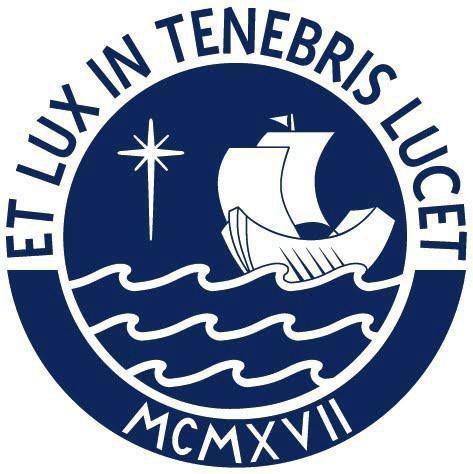 Título completo de la tesisTesis para obtener el título profesional de Licenciado en xxx presentado por:Apellidos, Nombres del autor Asesor(es):Apellidos, Nombres del asesor 1 Apellidos, Nombres del asesor 2Lima, Año